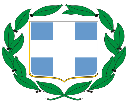 ΕΛΛΗΝΙΚΗ ΔΗΜΟΚΡΑΤΙΑ	             Δάφνη, 29/09/2023ΝΟΜΟΣ ΑΤΤΙΚΗΣ                                                                                         Αριθμ. Πρωτ.: 13433ΔΗΜΟΣ ΔΑΦΝΗΣ - ΥΜΗΤΤΟΥΠΡΟΓΡΑΜΜΑ ΕΚΛΟΓΗΣΟ ΠΡΟÏΣΤΑΜΕΝΟΣ ΤΗΣ ΔΙΕΥΘΥΝΣΗΣ ΔΙΟΙΚΗΤΙΚΩΝ ΥΠΗΡΕΣΙΩΝΈχοντας υπόψη:1. Τις διατάξεις του άρθρου 19 του ν.4804/2021 «Εκλογή Δημοτικών και  Περιφερειακών Αρχών και λοιπές διατάξεις» (Α΄ 90)2.  Την αριθ.328/2023 απόφαση του Πολυμελούς Πρωτοδικείου Αθηνών περί ανακήρυξης συνδυασμών και υποψηφίων του Δήμου Δάφνης - Υμηττού για τις δημοτικές     εκλογές της 8ης Οκτωβρίου 2023 και τις τυχόν επαναληπτικές της 15ης Οκτωβρίου 2023ΓΝΩΣΤΟΠΟΙΕΙ ΟΤΙΓια τις δημοτικές εκλογές της 8ης Οκτωβρίου 2023 και τις τυχόν επαναληπτικές της 15ης Οκτωβρίου 2023 ανακηρύχθηκαν οι παρακάτω  συνδυασμοί υποψηφίων για τον δήμο Δάφνης - Υμηττού:Συνδυασμοί για την ανάδειξη δημοτικών αρχώνΑ' ΣΥΝΔΥΑΣΜΟΣ «ΜΑΧΟΜΕΝΗ ΑΡΙΣΤΕΡΗ ΔΥΝΑΜΗ ΑΝΑΤΡΟΠΗΣ ΔΑΦΝΗΣ ΥΜΗΤΤΟΥ»ΜΗΤΡΟΒΓΕΝΗΣ ΓΕΩΡΓΙΟΣ του ΠΑΝΤΕΛΗ Υποψήφιος ΔήμαρχοςΥποψήφιοι Δημοτικοί Σύμβουλοι (ΑΛΦΑΒΗΤΙΚΑ)ΑΓΓΕΛΗ ΑΡΤΕΜΗΣΙΑ του ΕΜΜΑΝΟΥΗΛ (ΔΑΦΝΗΣ)ΑΔΑΜ ΑΘΑΝΑΣΙΟΣ του ΠΑΝΑΓΙΩΤΗ (ΥΜΗΤΤΟΥ)ΑΝΤΩΝΟΠΟΥΛΟΣ ΔΗΜΗΤΡΙΟΣ του ΠΑΥΛΟΥ (ΥΜΗΤΤΟΥ)ΑΝΤΩΝΟΠΟΥΛΟΣ ΠΑΥΛΟΣ του ΔΗΜΗΤΡΙΟΥ (ΔΑΦΝΗΣ)ΒΛΑΒΙΑΝΟΥ ΑΛΕΞΑΝΔΡΑ του ΒΑΣΙΛΕΙΟΥ (ΥΜΗΤΤΟΥ)ΔΑΦΝΗΣ ΓΡΗΓΟΡΙΟΣ του ΓΕΩΡΓΙΟΥ (ΔΑΦΝΗΣ)ΔΕΜΕΡΤΖΗ ΕΛΕΥΘΕΡΙΑ του ΑΠΟΣΤΟΛΟΥ (ΥΜΗΤΤΟΥ)ΔΗΜΙΖΑ ΔΑΦΝΗ ΒΑΣΙΛΙΚΗ του ΧΡΗΣΤΟΥ (ΥΜΗΤΤΟΥ)ΚΟΝΤΕΜΙΡΗΣ ΣΤΑΜΑΤΙΟΣ του ΙΩΑΝΝΗ (ΔΑΦΝΗΣ)ΚΟΥΤΣΑΝΕΛΛΟΥ ΜΑΡΓΑΡΙΤΑ του ΙΩΑΝΝΗ (ΥΜΗΤΤΟΥ)ΚΥΡΙΑΖΟΠΟΥΛΟΥ ΣΤΕΛΛΑ του ΙΩΑΝΝΗ (ΔΑΦΝΗΣ)ΚΥΡΙΚΟΣ ΑΝΤΩΝΙΟΣ του ΕΥΑΓΓΕΛΟΥ (ΔΑΦΝΗΣ)ΚΩΝΣΤΑΝΤΙΝΙΔΗΣ ΔΗΜΗΤΡΙΟΣ του ΕΥΑΓΓΕΛΟΥ (ΔΑΦΝΗΣ)ΛΑΜΠΡΟΥ ΝΙΚΟΛΑΟΣ του ΔΗΜΗΤΡΙΟΥ (ΔΑΦΝΗΣ)ΜΑΓΚΛΗΣ ΓΕΩΡΓΙΟΣ του ΧΡΗΣΤΟΥ (ΔΑΦΝΗΣ)ΜΠΑΛΟΜΕΝΟΣ ΛΑΜΠΡΟΣ ΣΤΥΛΙΑΝΟΣ του ΙΩΑΝΝΗ (ΔΑΦΝΗΣ)ΜΠΟΚΗΣ ΓΕΩΡΓΙΟΣ του ΘΕΟΔΩΡΟΥ (ΔΑΦΝΗΣ)ΜΠΟΥΓΑΤΣΟΣ ΓΕΩΡΓΙΟΣ του ΔΗΜΗΤΡΙΟΥ (ΔΑΦΝΗΣ)ΠΑΠΑΔΑΤΟΥ ΑΛΕΞΑΝΔΡΑ του ΜΙΧΑΗΛ (ΔΑΦΝΗΣ)ΠΟΥΛΟΥ ΧΡΥΣΟΥΛΑ του ΝΙΚΟΛΑΟΥ (ΔΑΦΝΗΣ)ΠΡΟΥΣΑΛΙΔΗ ΘΕΩΝΗ του ΓΕΩΡΓΙΟΥ (ΔΑΦΝΗΣ)ΡΑΦΤΗ ΕΛΕΝΗ του ΔΗΜΗΤΡΙΟΥ (ΔΑΦΝΗΣ)ΡΙΖΟΠΟΥΛΟΣ ΚΩΝΣΤΑΝΤΙΝΟΣ του ΧΡΗΣΤΟΥ (ΥΜΗΤΤΟΥ)ΡΩΜΑΝΟΥ ΑΓΓΕΛΙΚΗ του ΔΗΜΗΤΡΙΟΥ (ΥΜΗΤΤΟΥ)ΣΙΑΜΑΝΤΑΣ ΙΩΑΝΝΗΣ του ΓΕΩΡΓΙΟΥ (ΔΑΦΝΗΣ)ΣΙΜΕΛΛΗΣ ΙΩΑΝΝΗΣ του ΒΑΣΙΛΕΙΟΥ (ΥΜΗΤΤΟΥ)ΣΚΟΥΡΤΗΣ ΘΕΟΔΩΡΟΣ του ΚΩΝΣΤΑΝΤΙΝΟΥ (ΔΑΦΝΗΣ)ΣΚΩΤΗ ΚΑΛΛΙΟΠΗ (ΚΑΛΙΑ) του ΜΙΧΑΗΛ (ΔΑΦΝΗΣ)ΣΠΑΝΟΥΔΑΚΗ ΜΑΡΙΑ του ΘΕΟΔΩΡΟΥ (ΔΑΦΝΗΣ)ΣΤΡΟΥΜΠΟΣ ΣΑΒΒΑΣ του ΙΩΑΝΝΟΥ (ΔΑΦΝΗΣ)ΤΖΙΡΗΣ-ΓΕΩΡΓΟΠΟΥΛΟΣ ΝΙΚΟΛΑΟΣ του ΓΕΩΡΓΙΟΥ (ΔΑΦΝΗΣ)ΤΣΑΒΑΛΗ ΝΤΟΒΑ ΒΑΣΙΛΙΚΗ του ΕΥΣΤΑΘΙΟΥ (ΔΑΦΝΗΣ)ΤΣΙΓΚΑΝΟΣ ΙΩΑΝΝΗΣ του ΗΛΙΑ (ΥΜΗΤΤΟΥ)ΦΕΚΑΣ ΔΗΜΗΤΡΙΟΣ του ΚΩΝΣΤΑΝΤΙΝΟΥ (ΔΑΦΝΗΣ)Β' ΣΥΝΔΥΑΣΜΟΣ «ΛΑΪΚΗ ΣΥΣΠΕΙΡΩΣΗ ΔΑΦΝΗΣ - ΥΜΗΤΤΟΥ»ΘΕΟΔΩΡΟΠΟΥΛΟΣ ΔΗΜΗΤΡΙΟΣ του ΙΩΑΝΝΗ Υποψήφιος ΔήμαρχοςΥποψήφιοι Δημοτικοί Σύμβουλοι (ΑΛΦΑΒΗΤΙΚΑ)ΑΝΤΖΟΥΛΑΤΟΣ ΣΑΡΑΝΤΗΣ του ΠΑΝΤΕΛΗ (ΔΑΦΝΗΣ)ΑΝΤΩΝΙΑΔΟΥ ΜΑΤΘΙΛΔΗ του ΕΛΕΥΘΕΡΙΟΥ (ΔΑΦΝΗΣ)ΑΥΓΟΥΣΤΑΚΗΣ ΕΛΕΥΘΕΡΙΟΣ του ΕΥΑΓΓΕΛΟΥ (ΔΑΦΝΗΣ)ΑΥΡΗΛΙΩΝΗΣ ΝΙΚΟΛΑΟΣ του ΓΕΩΡΓΙΟΥ (ΔΑΦΝΗΣ)ΒΑΓΙΑΝΝΗΣ ΔΗΜΗΤΡΙΟΣ του ΠΑΡΑΣΚΕΥΑ (ΔΑΦΝΗΣ)ΒΑΡΣΑΓΑΚΗΣ ΒΑΣΙΛΕΙΟΣ του ΚΩΝΣΤΑΝΤΙΝΟΥ (ΥΜΗΤΤΟΥ)ΒΑΣΙΛΗ ΑΡΜΕΝ του ΝΤΕΜΤΣΕ (ΔΑΦΝΗΣ)ΒΛΑΧΟΣ ΔΗΜΗΤΡΙΟΣ του ΠΑΝΤΕΛΗ (ΔΑΦΝΗΣ)ΒΟΓΙΑΤΖΗΣ ΗΡΑΚΛΗΣ ΑΛΕΞΑΝΔΡΟΣ του ΔΗΜΗΤΡΙΟΥ (ΥΜΗΤΤΟΥ)ΓΑΛΑΝΟΣ ΝΙΚΟΛΑΟΣ του ΔΙΟΝΥΣΙΟΥ (ΔΑΦΝΗΣ)ΓΚΕΚΑΣ ΚΩΝΣΤΑΝΤΙΝΟΣ του ΙΩΑΝΝΗ (ΥΜΗΤΤΟΥ)ΓΚΟΥΒΑ ΑΣΠΑΣΙΑ του ΣΕΡΑΦΕΙΜ (ΥΜΗΤΤΟΥ)ΓΡΑΜΜΑΤΙΚΑΚΗ ΕΥΘΥΜΙΑ του ΠΑΝΑΓΙΩΤΗ (ΔΑΦΝΗΣ)ΕΓΓΛΕΖΟΥ ΚΥΡΙΑΚΗ του ΙΩΑΝΝΗ (ΥΜΗΤΤΟΥ)ΚΑΖΑΚΟΣ ΠΕΤΡΟΣ του ΒΑΣΙΛΕΙΟΥ (ΔΑΦΝΗΣ)ΚΑΚΚΑΒΑΣ ΔΗΜΗΤΡΙΟΣ του ΓΡΗΓΟΡΙΟΥ (ΔΑΦΝΗΣ)ΚΑΛΑΒΡΟΥ ΝΙΚΟΛΕΤΑ του ΛΕΩΝΙΔΑ (ΔΑΦΝΗΣ)ΚΑΛΟΥΡΗ ΕΥΓΕΝΙΑ (ΤΖΕΝΗ) συζ. ΑΡΙΣΤΕΙΔΗ (ΔΑΦΝΗΣ)ΚΑΡΑΚΩΣΤΑ ΙΩΑΝΝΑ του ΒΑΣΙΛΕΙΟΥ (ΔΑΦΝΗΣ)ΚΟΓΚΑ ΣΤΕΦΑΝΙΑ του ΧΡΗΣΤΟΥ (ΔΑΦΝΗΣ)ΚΟΛΛΙΑΣ ΘΕΟΔΩΡΟΣ του ΕΛΕΥΘΕΡΙΟΥ (ΔΑΦΝΗΣ)ΚΟΛΟΚΥΘΑΣ ΚΩΝΣΤΑΝΤΙΝΟΣ ΙΩΑΝΝΗΣ του ΕΠΑΜΕΙΝΩΝΔΑ (ΔΑΦΝΗΣ)ΚΟΝΤΑΡΓΥΡΗ ΙΩΑΝΝΑ του ΚΩΝΣΤΑΝΤΙΝΟΥ (ΔΑΦΝΗΣ)ΚΟΨΙΑ ΟΛΓΑ ΜΑΡΙΑ του ΧΡΗΣΤΟΥ (ΥΜΗΤΤΟΥ)ΚΩΝΣΤΑΝΤΙΑΔΗ ΚΩΝΣΤΑΝΤΙΑ του ΓΕΩΡΓΙΟΥ (ΥΜΗΤΤΟΥ)ΛΕΜΠΕΣΗΣ ΚΟΛΟΚΥΘΑΣ ΕΛΕΥΘΕΡΙΟΣ του ΕΥΘΥΜΙΟΥ (ΔΑΦΝΗΣ)ΛΥΚΑΚΗ ΜΑΡΙΛΙΑ του ΚΩΝΣΤΑΝΤΙΝΟΥ (ΥΜΗΤΤΟΥ)ΜΑΝΩΛΕΣΑΚΗΣ ΔΗΜΗΤΡΙΟΣ του ΕΛΠΙΔΟΦΟΡΟΥ (ΥΜΗΤΤΟΥ)ΜΑΡΚΟΠΟΥΛΟΣ ΕΜΜΑΝΟΥΗΛ του ΒΑΣΙΛΕΙΟΥ (ΔΑΦΝΗΣ)ΜΟΥΣΧΟΥΡΟΣ ΝΕΙΛΟΣ του ΘΕΟΔΩΡΟΥ (ΥΜΗΤΤΟΥ)ΜΠΕΝΕΤΑΣ ΜΙΧΑΗΛ του ΔΗΜΗΤΡΙΟΥ (ΔΑΦΝΗΣ)ΜΠΟΛΟΚΟΥΤΑ ΜΑΡΙΑ ΑΙΚΑΤΕΡΙΝΗ του ΑΘΑΝΑΣΙΟΥ (ΔΑΦΝΗΣ)ΝΙΚΟΛΑΚΟΠΟΥΛΟΣ ΚΩΝΣΤΑΝΤΙΝΟΣ του ΝΙΚΟΛΑΟΥ (ΔΑΦΝΗΣ)ΝΤΟΜΟΡΑΣ ΓΕΩΡΓΙΟΣ του ΗΛΙΑ (ΔΑΦΝΗΣ)ΝΤΟΥΣΚΑΣ ΠΑΝΑΓΙΩΤΗΣ του ΓΕΩΡΓΙΟΥ (ΥΜΗΤΤΟΥ)ΠΑΝΤΕΛΙΑΣ ΜΙΧΑΗΛ του ΣΠΥΡΙΔΩΝΟΣ (ΥΜΗΤΤΟΥ)ΠΑΠΑΔΟΠΟΥΛΟΣ ΣΤΑΥΡΟΣ του ΜΙΧΑΗΛ (ΔΑΦΝΗΣ)ΠΑΠΑΝΑΣΤΑΣΗ ΠΑΝΑΓΙΩΤΑ συζ. ΝΙΚΟΛΑΟΥ (ΔΑΦΝΗΣ)ΠΑΠΑΝΔΡΕΟΥ ΣΤΑΥΡΟΣ του ΕΠΑΜΕΙΝΩΝΔΑ (ΔΑΦΝΗΣ)ΠΑΡΑΣΚΕΥΟΠΟΥΛΟΣ ΠΕΡΙΚΛΗΣ του ΕΜΜΑΝΟΥΗΛ (ΔΑΦΝΗΣ)ΠΑΡΙΑΡΟΥ ΑΘΗΝΑ του ΙΩΑΝΝΗ (ΥΜΗΤΤΟΥ)ΠΟΛΛΑΤΟΣ ΑΛΕΞΑΝΔΡΟΣ του ΓΕΡΑΣΙΜΟΥ (ΔΑΦΝΗΣ)ΠΟΛΥΧΡΟΝΙΔΗΣ ΚΩΝΣΤΑΝΤΙΝΟΣ του ΙΓΚΟΡ (ΔΑΦΝΗΣ)ΡΑΒΑΝΗ ΑΝΑΣΤΑΣΙΑ του ΣΤΑΜΑΤΙΟΥ (ΥΜΗΤΤΟΥ)ΡΑΔΟΣ ΣΠΥΡΙΔΩΝ του ΙΩΑΝΝΗ (ΔΑΦΝΗΣ)ΡΑΝΤΟΥ ΣΟΦΙΑ του ΔΗΜΗΤΡΙΟΥ (ΔΑΦΝΗΣ)ΡΟΥΠΑΛΙΩΤΗ ΧΡΥΣΟΥΛΑ του ΚΩΝΣΤΑΝΤΙΝΟΥ (ΔΑΦΝΗΣ)ΣΑΝΣΟΝΕΤΗΣ ΣΠΥΡΙΔΩΝ του ΔΙΟΝΥΣΙΟΥ (ΔΑΦΝΗΣ)ΣΚΟΡΔΟΣ ΔΗΜΗΤΡΙΟΣ του ΝΙΚΟΛΑΟΥ (ΥΜΗΤΤΟΥ)ΣΠΥΡΙΔΗΣ ΙΩΑΝΝΗΣ του ΕΜΜΑΝΟΥΗΛ (ΥΜΗΤΤΟΥ)ΣΤΕΦΑΤΟΣ ΛΕΩΝΙΔΑΣ του ΕΥΑΓΓΕΛΟΥ (ΔΑΦΝΗΣ)ΣΥΡΙΟΠΟΥΛΟΥ ΠΑΝΑΓΙΩΤΑ του ΠΑΝΑΓΙΩΤΗ (ΔΑΦΝΗΣ)ΤΑΣΣΟΠΟΥΛΟΥ ΣΩΤΗΡΙΑ του ΣΠΥΡΙΔΩΝΟΣ (ΥΜΗΤΤΟΥ)ΤΟΛΙΑ ΦΙΛΟΜΕΝΗ (ΦΙΛΙΩ) του ΠΑΝΑΓΙΩΤΗ (ΥΜΗΤΤΟΥ)ΤΟΛΙΑ ΚΗΠΟΥΡΟΥ ΕΥΘΑΛΙΑ (ΝΑΥΣΙΚΑ) του ΚΩΝΣΤΑΝΤΙΝΟΥ (ΥΜΗΤΤΟΥ)ΤΣΑΚΙΡΗ ΑΝΑΣΤΑΣΙΑ του ΓΕΩΡΓΙΟΥ (ΥΜΗΤΤΟΥ)ΤΣΕΛΙΟΥ ΕΛΕΝΗ του ΓΕΩΡΓΙΟΥ ΤΑΞΙΑΡΧΗ (ΔΑΦΝΗΣ)ΤΣΙΜΟΓΙΑΝΝΗ ΑΡΓΥΡΩ του ΣΤΥΛΙΑΝΟΥ (ΔΑΦΝΗΣ)ΤΣΙΡΟΠΟΥΛΟΣ ΣΤΕΦΑΝΟΣ του ΝΙΚΟΛΑΟΥ (ΔΑΦΝΗΣ)ΤΣΙΡΩΝΗ ΣΟΦΙΑ του ΧΡΗΣΤΟΥ (ΔΑΦΝΗΣ)ΤΣΙΤΛΑΚΙΔΗ ΟΥΡΑΝΙΑ (ΡΑΝΙΑ) του ΚΩΝΣΤΑΝΤΙΝΟΥ (ΔΑΦΝΗΣ)ΤΣΟΥΚΑΛΑΣ ΧΡΗΣΤΟΣ του ΙΩΑΝΝΗ (ΔΑΦΝΗΣ)ΦΙΟΡΕΝΤΙΝΟΣ ΣΠΥΡΙΔΩΝ του ΙΩΑΝΝΗ (ΔΑΦΝΗΣ)ΦΡΑΓΚΙΟΥΔΑΚΗΣ ΑΝΑΣΤΑΣΙΟΣ του ΘΕΜΙΣΤΟΚΛΗ (ΥΜΗΤΤΟΥ)ΧΑΛΤΣΟΤΑΚΗ ΦΙΛΗΣΙΑ ΚΩΝΣΤΑΝΤΙΝΑ του ΧΑΡΑΛΑΜΠΟΥ (ΥΜΗΤΤΟΥ)ΧΑΡΟΣ ΘΟΔΩΡΗΣ του ΔΗΜΗΤΡΙΟΥ (ΔΑΦΝΗΣ)ΧΟΥΝΤΗΣ ΘΕΟΔΩΡΟΣ του ΧΑΡΑΛΑΜΠΟΥ (ΔΑΦΝΗΣ)Γ' ΣΥΝΔΥΑΣΜΟΣ «ΔΑΦΝΗ-ΥΜΗΤΤΟΣ ΠΟΛΗ ΦΩΤΕΙΝΗ»ΔΑΟΥΛΑΡΗΣ ΓΕΩΡΓΙΟΣ του ΔΙΟΝΥΣΙΟΥ Υποψήφιος ΔήμαρχοςΥποψήφιοι Δημοτικοί Σύμβουλοι (ΑΛΦΑΒΗΤΙΚΑ)ΑΛΕΞΟΠΟΥΛΟΥ ΑΙΚΑΤΕΡΙΝΗ (ΚΑΤΕΡΙΝΑ) του ΑΛΕΞΙΟΥ (ΥΜΗΤΤΟΥ)ΑΝΑΣΤΑΣΗ ΙΩΑΝΝΑ του ΠΑΝΤΕΛΗ (ΔΑΦΝΗΣ)ΑΝΑΣΤΑΣΙΟΥ ΕΥΑΓΓΕΛΟΣ του ΗΛΙΑ (ΥΜΗΤΤΟΥ)ΑΝΔΡΙΤΣΟΠΟΥΛΟΣ ΓΕΩΡΓΙΟΣ του ΠΕΡΙΚΛΗ (ΔΑΦΝΗΣ)ΑΡΓΙΑΝΑΣ ΔΗΜΗΤΡΙΟΣ του ΚΩΝΣΤΑΝΤΙΝΟΥ (ΥΜΗΤΤΟΥ)ΑΡΓΙΑΝΑΣ ΚΩΝΣΤΑΝΤΙΝΟΣ του ΔΗΜΗΤΡΙΟΥ (ΥΜΗΤΤΟΥ)ΑΣΒΕΣΤΑΣ ΙΩΑΝΝΗΣ του ΑΘΑΝΑΣΙΟΥ (ΔΑΦΝΗΣ)ΓΕΛΑΤΣΟΡΑΣ-ΑΡΤΙΝΙΟΣ ΠΕΤΡΟΣ του ΑΝΤΩΝΙΟΥ (ΔΑΦΝΗΣ)ΓΡΗΓΟΡΑΚΑΚΗΣ ΓΕΩΡΓΙΟΣ του ΠΑΝΑΓΙΩΤΗ (ΔΑΦΝΗΣ)ΔΑΝΙΛΟΠΟΥΛΟΥ ΟΥΡΑΝΙΑ (ΡΑΝΙΑ) του ΘΩΜΑ (ΔΑΦΝΗΣ)ΔΕΜΕΡΤΖΗ ΞΑΝΘΙΠΠΗ (ΞΕΝΙΑ) του ΝΙΚΟΛΑΟΥ (ΥΜΗΤΤΟΥ)ΔΗΜΗΤΡΕΛΛΟΣ ΑΘΑΝΑΣΙΟΣ του ΙΩΑΝΝΗ (ΔΑΦΝΗΣ)ΔΡΑΓΑΤΣΗΣ ΙΩΑΝΝΗΣ του ΘΩΜΑ (ΔΑΦΝΗΣ)ΕΥΓΕΝΙΚΟΥ ΙΩΑΝΝΑ του ΓΕΩΡΓΙΟΥ (ΔΑΦΝΗΣ)ΕΥΣΤΑΘΙΟΥ ΝΙΚΟΛΑΟΣ του ΘΕΟΦΑΝΗ (ΔΑΦΝΗΣ)ΖΑΧΑΡΙΟΥ ΓΕΩΡΓΙΟΣ του ΟΘΩΝΟΣ (ΔΑΦΝΗΣ)ΚΑΛΚΑΤΖΙΚΟΣ ΙΩΑΝΝΗΣ του ΑΘΑΝΑΣΙΟΥ (ΔΑΦΝΗΣ)ΚΑΡΑΒΑΤΑΚΗ ΜΑΡΙΑ του ΓΕΩΡΓΙΟΥ (ΥΜΗΤΤΟΥ)ΚΑΡΑΒΟΥΛΙΑΣ ΑΡΓΥΡΙΟΣ του ΓΕΩΡΓΙΟΥ (ΔΑΦΝΗΣ)ΚΑΡΑΜΠΑΜΠΑ ΑΙΚΑΤΕΡΙΝΗ (ΝΙΝΑ) συζ. ΓΕΩΡΓΙΟΥ ΚΑΡΑΜΠΑΜΠΑ (ΔΑΦΝΗΣ)ΚΑΣΤΑΝΑ ΧΡΙΣΤΙΝΑ του ΓΕΡΑΣΙΜΟΥ (ΔΑΦΝΗΣ)ΚΑΤΣΙΛΙΕΡΗΣ ΒΑΣΙΛΕΙΟΣ του ΓΕΩΡΓΙΟΥ (ΔΑΦΝΗΣ)ΚΟΚΚΟΛΗΣ ΙΩΑΝΝΗΣ του ΙΩΑΝΝΟΥ (ΥΜΗΤΤΟΥ)ΚΟΝΤΟΓΙΑΝΝΗΣ ΣΤΑΜΑΤΙΟΣ (ΣΤΑΜΑΤΗΣ) του ΔΗΜΗΤΡΙΟΥ (ΔΑΦΝΗΣ)ΚΩΝΣΤΑΝΤΙΝΙΔΗΣ ΙΩΑΝΝΗΣ του ΛΕΩΝΙΔΑ (ΔΑΦΝΗΣ)ΛΕΜΠΛΑ ΜΙΧΑΗΛ (ΜΙΧΑΛΗΣ) του ΠΕΤΡΟΥ (ΔΑΦΝΗΣ)ΛΙΝΑΡΑΚΗ ΚΛΕΑΝΘΗ (ΚΛΕΙΩ) του ΚΩΝΣΤΑΝΤΙΝΟΥ (ΔΑΦΝΗΣ)ΛΟΥΔΑΡΟΣ ΚΩΝΣΤΑΝΤΙΝΟΣ του ΝΙΚΟΛΑΟΥ (ΔΑΦΝΗΣ)ΛΟΥΔΑΡΟΣ ΖΑΧΑΡΑΚΗΣ ΑΝΤΩΝΙΟΣ (ΑΝΤΩΝΗΣ) του ΝΙΚΟΛΑΟΥ (ΔΑΦΝΗΣ)ΛΟΥΚΟΣ ΚΩΝΣΤΑΝΤΙΝΟΣ του ΑΝΑΣΤΑΣΙΟΥ (ΥΜΗΤΤΟΥ)ΜΑΓΓΑΝΑ ΧΡΙΣΤΙΝΑ του ΑΡΙΣΤΕΙΔΗ (ΔΑΦΝΗΣ)ΜΑΓΚΛΑΡΗ ΡΟΖΙΝΑ του ΣΤΥΛΙΑΝΟΥ (ΥΜΗΤΤΟΥ)ΜΑΡΚΑΚΗΣ ΣΤΑΥΡΟΣ του ΕΥΑΓΓΕΛΟΥ (ΥΜΗΤΤΟΥ)ΜΗΤΡΟΠΟΥΛΟΣ ΓΕΩΡΓΙΟΣ του ΧΑΡΑΛΑΜΠΟΥ (ΔΑΦΝΗΣ)ΜΙΖΟΤΕΡΑ ΡΟΖΑ του ΜΑΡΙΟΥ (ΔΑΦΝΗΣ)ΜΙΧΑΛΟΠΟΥΛΟΣ ΑΘΑΝΑΣΙΟΣ (ΘΑΝΑΣΗΣ) του ΗΛΙΑ (ΔΑΦΝΗΣ)ΜΟΝΟΜΑΤΟΥ ΜΑΡΙΑ-ΖΩΗ (ΜΑΡΙΖΑ) του ΓΕΩΡΓΙΟΥ (ΔΑΦΝΗΣ)ΜΠΙΤΣΙΚΑ ΣΤΑΥΡΟΥΛΑ του ΔΗΜΗΤΡΙΟΥ (ΥΜΗΤΤΟΥ)ΜΠΡΟΥΤΖΑΚΗΣ ΝΙΚΟΛΑΟΣ του ΓΕΩΡΓΙΟΥ (ΔΑΦΝΗΣ)ΝΤΙΝΟΣ ΝΙΚΟΛΑΟΣ του ΓΕΩΡΓΙΟΥ (ΔΑΦΝΗΣ)ΞΗΝΤΑΡΑΣ ΣΤΑΥΡΟΣ του ΑΛΕΞΑΝΔΡΟΥ (ΔΑΦΝΗΣ)ΠΑΓΑΝΙΑΣ ΝΙΚΟΛΑΟΣ του ΧΡΗΣΤΟΥ (ΔΑΦΝΗΣ)ΠΑΝΑΓΟΠΟΥΛΟΣ ΔΙΟΝΥΣΙΟΣ του ΑΝΑΣΤΑΣΙΟΥ (ΔΑΦΝΗΣ)ΠΑΝΟΣ ΑΓΓΕΛΟΣ του ΕΥΑΓΓΕΛΟΥ (ΔΑΦΝΗΣ)ΠΑΝΟΥΣΑΚΗ ΟΛΓΑ του ΑΝΑΣΤΑΣΙΟΥ (ΔΑΦΝΗΣ)ΠΑΠΑΪΩΑΝΝΟΥ ΑΝΑΣΤΑΣΙΑ του ΑΓΓΕΛΗ (ΥΜΗΤΤΟΥ)ΠΑΠΠΑ ΑΘΑΝΑΣΙΑ του ΙΩΑΝΝΗ (ΔΑΦΝΗΣ)ΠΙΤΣΙΚΑ ΔΗΜΗΤΡΑ του ΘΕΜΙΣΤΟΚΛΗ (ΔΑΦΝΗΣ)ΡΕΜΟΥΝΔΟΥ ΑΝΤΩΝΙΑ του ΑΝΔΡΕΑ (ΥΜΗΤΤΟΥ)ΡΕΝΤΖΗ ΣΟΦΙΑ συζ. ΜΑΚΡΥΓΕΝΗ ΣΤΑΘΗ (ΔΑΦΝΗΣ)ΡΙΣΚΑΣ ΓΕΩΡΓΙΟΣ του ΑΝΑΣΤΑΣΙΟΥ (ΔΑΦΝΗΣ)ΡΟΥΣΣΟΥ ΚΑΛΛΙΡΟΗ (ΡΟΗ) του ΠΑΝΑΓΙΩΤΗ (ΥΜΗΤΤΟΥ)ΣΑΦΗ ΓΑΡΥΦΑΛΛΙΑ (ΛΙΝΑ) του ΒΑΣΙΛΕΙΟΥ (ΥΜΗΤΤΟΥ)ΣΕΡΜΕΤΛΙΩΤΗΣ ΗΛΙΑΣ του ΘΕΟΔΩΡΟΥ (ΔΑΦΝΗΣ)ΣΙΔΕΡΗ ΑΝΝΑ του ΑΝΤΩΝΙΟΥ (ΔΑΦΝΗΣ)ΣΟΤΡΑ ΡΕΓΓΙΝΑ του ΝΙΚΟ (ΥΜΗΤΤΟΥ)ΣΟΥΤΟΣ ΧΡΗΣΤΟΣ του ΔΗΜΗΤΡΙΟΥ (ΔΑΦΝΗΣ)ΣΠΑΓΓΟΥΡΟΣ ΦΩΤΗΣ του ΗΛΙΑ (ΥΜΗΤΤΟΥ)ΣΠΑΝΟΥΔΑΚΗΣ ΠΟΛΥΧΡΟΝΗΣ (ΧΡΟΝΗΣ) του ΒΑΣΙΛΕΙΟΥ (ΥΜΗΤΤΟΥ)ΣΤΑΜΑΤΟΠΟΥΛΟΥ ΕΙΡΗΝΗ ΜΑΡΙΑ (ΕΙΡΗΝΗ) του ΑΘΑΝΑΣΙΟΥ (ΥΜΗΤΤΟΥ)ΣΤΙΝΗ ΜΑΡΙΑ του ΑΘΑΝΑΣΙΟΥ (ΔΑΦΝΗΣ)ΣΥΡΙΓΟΣ ΠΟΛΥΔΩΡΟΣ του ΝΙΚΟΛΑΟΥ (ΔΑΦΝΗΣ)ΤΡΥΦΩΝΙΔΟΥ ΜΑΡΟΥΛΑ του ΑΝΔΡΕΑ (ΥΜΗΤΤΟΥ)ΤΣΑΠΑΚΙΔΗ-ΒΕΡΓΗ ΛΕΥΚΟΘΕΑ (ΛΕΥΚΗ) του ΠΑΡΑΣΚΕΥΑ (ΥΜΗΤΤΟΥ)ΤΣΙΑΜΗ ΠΑΝΑΓΙΩΤΑ (ΠΕΝΥ) του ΧΑΡΑΛΑΜΠΟΥ (ΔΑΦΝΗΣ)ΤΣΙΤΩΝΑΚΗ ΑΙΚΑΤΕΡΙΝΗ (ΚΑΤΕΡΙΝΑ) του ΒΑΣΙΛΕΙΟΥ (ΔΑΦΝΗΣ)ΤΣΟΥΤΣΟΥΡΑΣ ΔΗΜΗΤΡΙΟΣ του ΑΘΑΝΑΣΙΟΥ (ΔΑΦΝΗΣ)ΦΛΟΥΤΣΑΚΟΣ ΑΠΟΣΤΟΛΟΣ (ΤΟΛΗΣ) του ΙΩΑΝΝΗ (ΔΑΦΝΗΣ)ΧΑΡΙΤΟΣ ΓΕΩΡΓΙΟΣ του ΙΩΑΝΝΗ (ΔΑΦΝΗΣ)ΧΑΣΑΠΗΣ ΔΗΜΗΤΡΙΟΣ του ΚΩΝΣΤΑΝΤΙΝΟΥ (ΥΜΗΤΤΟΥ)ΧΛΗΣ ΒΑΣΙΛΕΙΟΣ του ΓΕΩΡΓΙΟΥ (ΥΜΗΤΤΟΥ)ΧΡΙΣΤΟΦΙΛΟΥ ΜΑΡΙΑ του ΓΕΩΡΓΙΟΥ (ΔΑΦΝΗΣ)ΧΡΟΝΟΠΟΥΛΟΣ ΠΑΝΑΓΙΩΤΗΣ του ΙΩΑΝΝΗ (ΔΑΦΝΗΣ)Δ' ΣΥΝΔΥΑΣΜΟΣ «ΑΛΛΑΖΟΥΜΕ ΤΗ ΔΑΦΝΗ ΚΑΙ ΤΟΝ ΥΜΗΤΤΟ»ΛΥΚΟΥ ΣΟΦΙΑ του ΓΕΩΡΓΙΟΥ Υποψήφιος ΔήμαρχοςΥποψήφιοι Δημοτικοί Σύμβουλοι (ΑΛΦΑΒΗΤΙΚΑ)ΑΘΑΝΑΣΙΑΔΗΣ ΕΜΜΑΝΟΥΗΛ του ΔΗΜΗΤΡΙΟΥ (ΔΑΦΝΗΣ)ΑΝΤΩΝΙΑΔΗΣ ΚΩΝΣΤΑΝΤΙΝΟΣ του ΑΝΤΩΝΙΟΥ (ΥΜΗΤΤΟΥ)ΑΝΤΩΝΙΟΥ ΕΥΑΓΓΕΛΙΑ (ΑΛΙΑ) του ΓΕΩΡΓΙΟΥ (ΔΑΦΝΗΣ)ΑΡΦΑΝΗΣ ΙΩΑΝΝΗΣ του ΝΙΚΟΛΑΟΥ (ΔΑΦΝΗΣ)ΒΑΡΥΠΑΤΗΣ ΓΕΩΡΓΙΟΣ του ΝΙΚΟΛΑΟΥ (ΥΜΗΤΤΟΥ)ΒΕΝΙΖΕΛΟΣ ΝΕΚΤΑΡΙΟΣ του ΚΩΝΣΤΑΝΤΙΝΟΥ (ΔΑΦΝΗΣ)ΒΙΟΛΑΚΗ ΕΙΡΗΝΗ του ΑΡΤΕΜΙΟΥ (ΔΑΦΝΗΣ)ΒΟΥΤΣΙΝΑΣ ΙΩΑΝΝΗΣ του ΑΝΔΡΕΑ (ΥΜΗΤΤΟΥ)ΓΑΛΑΤΑ ΧΡΥΣΟΥΛΑ του ΒΑΣΙΛΕΙΟΥ (ΔΑΦΝΗΣ)ΓΕΩΡΓΙΝΗΣ ΓΕΩΡΓΙΟΣ του ΠΑΝΑΓΙΩΤΗ (ΔΑΦΝΗΣ)ΓΙΑΚΟΥΜΑΚΗΣ ΜΙΧΑΗΛ του ΣΤΥΛΙΑΝΟΥ (ΔΑΦΝΗΣ)ΓΟΥΝΑΡΗ ΜΑΡΙΝΑ (ΛΕΝΑ) του ΧΡΗΣΤΟΥ (ΔΑΦΝΗΣ)ΓΡΗΓΟΡΑΚΑΚΗΣ ΓΕΩΡΓΙΟΣ του ΑΝΤΩΝΙΟΥ (ΔΑΦΝΗΣ)ΔΕΣΥΠΡΗΣ ΣΤΥΛΙΑΝΟΣ του ΙΩΑΝΝΗ (ΔΑΦΝΗΣ)ΔΗΜΗΤΡΑΚΗΣ ΚΩΝΣΤΑΝΤΙΝΟΣ του ΙΩΑΝΝΗ (ΥΜΗΤΤΟΥ)ΕΓΓΕΛΗ ΧΡΥΣΟΥΛΑ του ΜΙΧΑΗΛ (ΔΑΦΝΗΣ)ΖΩΓΡΑΦΙΝΑΚΗ ΓΕΩΡΓΙΑ του ΔΗΜΗΤΡΙΟΥ (ΔΑΦΝΗΣ)ΚΑΛΑΜΠΟΥΡΔΑ ΧΡΙΣΤΙΝΑ (ΧΡΙΣΤΙΑΝΑ) του ΝΙΚΟΛΑΟΥ (ΔΑΦΝΗΣ)ΚΑΛΤΣΑΣ ΙΩΑΝΝΗΣ του ΓΕΩΡΓΙΟΥ (ΥΜΗΤΤΟΥ)ΚΑΝΕΛΛΟΠΟΥΛΟΥ ΑΓΓΕΛΙΚΗ του ΕΛΕΥΘΕΡΙΟΥ (ΔΑΦΝΗΣ)ΚΕΒΟΡΚΙΑΝ ΜΙΚΙΡΔΙΤΣ ΚΩΝΣΤΑΝΤΙΝΟΣ του ΚΕΒΟΡΚ (ΔΑΦΝΗΣ)ΚΟΛΛΑΡΟΣ ΚΩΝΣΤΑΝΤΙΝΟΣ του ΠΑΝΑΓΙΩΤΗ (ΔΑΦΝΗΣ)ΚΟΣΜΑΣ ΔΗΜΗΤΡΙΟΣ του ΒΑΣΙΛΕΙΟΥ (ΔΑΦΝΗΣ)ΚΟΥΤΡΟΥΒΙΔΕΑΣ ΔΗΜΗΤΡΙΟΣ του ΤΙΜΟΛΕΟΝΤΟΣ (ΥΜΗΤΤΟΥ)ΚΡΗΤΙΚΟΣ ΓΕΩΡΓΙΟΣ του ΔΗΜΗΤΡΙΟΥ (ΥΜΗΤΤΟΥ)ΚΡΙΘΑΡΟΥΛΑΣ ΛΕΩΝΙΔΑΣ του ΧΡΗΣΤΟΥ (ΔΑΦΝΗΣ)ΚΩΝΣΤΑΝΤΟΠΟΥΛΟΣ ΑΣΗΜΑΚΗΣ του ΠΑΝΑΓΙΩΤΗ (ΥΜΗΤΤΟΥ)ΚΩΣΤΑΡΕΛΛΟΣ ΚΥΡΙΑΚΟΣ του ΜΙΧΑΗΛ (ΔΑΦΝΗΣ)ΛΥΜΠΕΡΟΠΟΥΛΟΣ ΠΑΝΑΓΙΩΤΗΣ του ΔΗΜΗΤΡΙΟΥ (ΔΑΦΝΗΣ)ΜΑΡΓΑΡΙΤΗΣ ΗΛΙΑΣ (ΕΡΡΙΚΟΣ) του ΓΕΩΡΓΙΟΥ (ΔΑΦΝΗΣ)ΜΟΣΧΟΝΑ ΣΤΑΜΑΤΙΝΑ (ΜΑΤΙΝΑ) του ΔΙΟΝΥΣΙΟΥ (ΥΜΗΤΤΟΥ)ΜΟΣΧΟΝΗΣΙΩΤΗΣ ΠΕΤΡΟΣ του ΝΙΚΟΛΑΟΥ (ΔΑΦΝΗΣ)ΜΠΑΞΕΒΑΝΑΚΗ ΝΕΚΤΑΡΙΑ του ΓΕΩΡΓΙΟΥ (ΥΜΗΤΤΟΥ)ΜΠΙΖΗ ΠΑΡΑΣΚΕΥΗ (ΕΥΗ) του ΝΑΠΟΛΕΟΝΤΟΣ (ΔΑΦΝΗΣ)ΜΠΟΥΖΙΝΤ ΓΕΩΡΓΑΝΟΥΔΗ ΜΑΡΙΑΝΝΑ του ΣΑΪΝΤ (ΥΜΗΤΤΟΥ)ΜΠΟΥΡΑ ΧΑΡΙΚΛΕΙΑ του ΓΕΩΡΓΙΟΥ (ΔΑΦΝΗΣ)ΝΤΟΝΤΑ ΤΖΟΒΑΡΝΤΑ (ΤΖΟΒΗ) του ΒΑΣΙΛ (ΔΑΦΝΗΣ)ΞΑΝΘΗ ΑΝΝΑ του ΧΡΗΣΤΟΥ (ΔΑΦΝΗΣ)ΞΑΝΘΗΣ ΑΘΑΝΑΣΙΟΣ του ΚΩΝΣΤΑΝΤΙΝΟΥ (ΔΑΦΝΗΣ)ΟΙΚΟΝΟΜΟΠΟΥΛΟΥ ΙΟΥΛΙΑ του ΧΑΡΑΛΑΜΠΟΥΣ (ΔΑΦΝΗΣ)ΠΑΠΑΓΙΑΝΝΟΠΟΥΛΟΣ ΙΩΑΝΝΗΣ του ΠΑΝΤΕΛΗ (ΔΑΦΝΗΣ)ΠΑΠΑΔΗΜΗΤΡΙΟΥ ΔΗΜΗΤΡΙΟΣ του ΑΠΟΣΤΟΛΟΥ (ΥΜΗΤΤΟΥ)ΠΑΠΑΝΔΡΟΥΔΗ ΛΙΑΠΑ ΜΑΡΙΑ του ΠΟΛΥΖΩΗ (ΔΑΦΝΗΣ)ΠΕΤΡΑΤΟΣ ΣΠΥΡΙΔΩΝ του ΓΡΗΓΟΡΙΟΥ (ΔΑΦΝΗΣ)ΠΙΠΕΡΗ ΕΛΙΣΣΑΒΕΤ (ΛΙΖΑ) του ΔΗΜΗΤΡΙΟΥ (ΥΜΗΤΤΟΥ)ΠΛΑΚΑΣ ΝΙΚΟΛΑΟΣ του ΑΘΑΝΑΣΙΟΥ (ΔΑΦΝΗΣ)ΠΟΡΙΧΗ ΦΩΤΕΙΝΗ του ΙΩΑΝΝΗ (ΔΑΦΝΗΣ)ΠΟΤΟΥΡΙΔΟΥ ΣΟΦΙΑ του ΔΗΜΗΤΡΙΟΥ (ΔΑΦΝΗΣ)ΡΑΠΤΗΣ ΗΛΙΑΣ του ΑΝΤΩΝΙΟΥ (ΥΜΗΤΤΟΥ)ΣΑΡΕΛΑΚΟΣ ΓΕΩΡΓΙΟΣ του ΣΠΥΡΙΔΩΝΟΣ (ΥΜΗΤΤΟΥ)ΣΓΟΥΡΟΣ ΝΙΚΟΛΑΟΣ ΖΩΗΣ του ΓΡΗΓΟΡΙΟΥ (ΔΑΦΝΗΣ)ΣΙΔΕΡΗ ΚΩΝΣΤΑΝΤΙΝΑ (ΝΤΙΝΑ) του ΓΕΩΡΓΙΟΥ (ΔΑΦΝΗΣ)ΣΤΑΜΟΥΛΗΣ ΙΣΙΔΩΡΟΣ του ΚΩΝΣΤΑΝΤΙΝΟΥ (ΥΜΗΤΤΟΥ)ΣΤΕΦΑΝΑΤΟΣ ΙΩΑΝΝΗΣ του ΓΕΩΡΓΙΟΥ (ΔΑΦΝΗΣ)ΣΤΟΥΡΑΪΤΗΣ ΚΩΝΣΤΑΝΤΙΝΟΣ του ΒΑΣΙΛΕΙΟΥ (ΔΑΦΝΗΣ)ΣΩΤΗΡΟΠΟΥΛΟΥ ΕΥΑΓΓΕΛΙΑ (ΛΙΤΣΑ) του ΣΩΤΗΡΙΟΥ (ΔΑΦΝΗΣ)ΤΑΚΑΚΗ ΙΦΙΓΕΝΕΙΑ ΕΛΕΥΘΕΡΙΑ του ΕΜΜΑΝΟΥΗΛ (ΥΜΗΤΤΟΥ)ΤΣΕΚΕΡΗΣ ΔΗΜΗΤΡΙΟΣ του ΑΘΑΝΑΣΙΟΥ (ΔΑΦΝΗΣ)ΤΣΟΥΜΑΣ ΝΙΚΟΛΑΟΣ του ΑΝΤΩΝΙΟΥ (ΔΑΦΝΗΣ)ΦΙΛΗΣ ΦΙΛΙΠΠΟΣ του ΕΥΑΓΓΕΛΟΥ (ΥΜΗΤΤΟΥ)ΦΟΥΝΤΑΣ ΔΗΜΗΤΡΙΟΣ του ΝΙΚΟΛΑΟΥ (ΔΑΦΝΗΣ)ΧΑΛΒΑΤΖΗΣ ΑΛΕΞΙΟΣ ΑΝΑΣΤΑΣΙΟΣ του ΜΙΧΑΗΛ (ΔΑΦΝΗΣ)ΧΑΛΙΚΙΑ ΔΗΜΗΤΡΑ (ΜΙΜΗ) του ΓΕΩΡΓΙΟΥ (ΔΑΦΝΗΣ)ΧΑΤΖΗΘΕΟΔΩΡΟΥ ΧΑΡΑΛΑΜΠΟΣ του ΠΑΝΑΓΙΩΤΗ (ΥΜΗΤΤΟΥ)ΧΟΪΜΠΟΥ ΜΑΡΙΑ του ΔΗΜΗΤΡΙΟΥ (ΔΑΦΝΗΣ)ΧΡΗΣΤΟΥ ΜΙΧΑΗΛ του ΣΠΥΡΙΔΩΝΟΣ (ΔΑΦΝΗΣ)ΧΡΙΣΤΟΠΟΥΛΟΥ ΧΑΡΙΚΛΕΙΑ (ΧΑΡΑ) του ΚΩΝΣΤΑΝΤΙΝΟΥ (ΥΜΗΤΤΟΥ)ΧΡΙΣΤΟΠΟΥΛΟΥ ΧΟΥΛΙΑΡΑ ΓΙΑΝΝΟΥΛΑ (ΓΙΑΝΝΑ) του ΒΑΣΙΛΕΙΟΥ (ΥΜΗΤΤΟΥ)ΧΡΙΣΤΟΦΟΡΙΔΗΣ ΔΗΜΗΤΡΙΟΣ του ΚΙΜΩΝΑ (ΔΑΦΝΗΣ)ΧΡΟΝΟΠΟΥΛΟΥ ΖΩΗ του ΓΕΩΡΓΙΟΥ (ΥΜΗΤΤΟΥ)ΧΡΥΣΙΔΗ ΑΝΝΑ του ΑΝΔΡΕΑ (ΔΑΦΝΗΣ)ΧΩΡΑΪΤΗΣ ΧΑΡΑΛΑΜΠΟΣ του ΝΙΚΟΛΑΟΥ (ΔΑΦΝΗΣ)ΨΥΛΛΙΑΣ ΑΝΤΩΝΙΟΣ του ΓΕΩΡΓΙΟΥ (ΥΜΗΤΤΟΥ)Ε' ΣΥΝΔΥΑΣΜΟΣ «ΠΡΩΤΑ Η ΠΟΛΗ ΜΑΣ»ΤΣΙΛΙΦΗΣ ΝΙΚΟΛΑΟΣ του ΕΥΑΓΓΕΛΟΥ Υποψήφιος Δήμαρχος  Υποψήφιοι Δημοτικοί Σύμβουλοι (ΑΛΦΑΒΗΤΙΚΑ)ΑΒΟΥΡΗ ΕΙΡΗΝΗ ΑΝΝΑ του ΝΙΚΟΛΑΟΥ (ΔΑΦΝΗΣ)ΑΓΓΕΛΑΚΗΣ ΚΩΝΣΤΑΝΤΙΝΟΣ του ΔΗΜΗΤΡΙΟΥ (ΔΑΦΝΗΣ)ΑΔΑΜ ΧΡΗΣΤΟΣ του ΑΛΕΞΑΝΔΡΟΥ (ΥΜΗΤΤΟΥ)ΑΛΕΞΑΝΔΡΙΔΗΣ ΝΙΚΟΛΑΟΣ του ΑΛΕΞΑΝΔΡΟΥ (ΥΜΗΤΤΟΥ)ΑΝΤΩΝΑΤΟΥ ΑΙΚΑΤΕΡΙΝΗ του ΔΙΟΝΥΣΙΟΥ (ΥΜΗΤΤΟΥ)ΑΡΧΟΝΤΗ ΕΥΑΓΓΕΛΙΑ (ΛΙΛΙΑΝ-ΦΙΟΝΑ) του ΑΛΕΞΑΝΔΡΟΥ (ΔΑΦΝΗΣ)ΒΑΣΙΛΕΙΑΔΟΥ ΣΟΦΙΑ του ΠΑΥΛΟΥ (ΔΑΦΝΗΣ)ΒΕΝΕΤΗ ΔΗΜΗΤΡΑ του ΕΜΜΑΝΟΥΗΛ (ΔΑΦΝΗΣ)ΒΕΡΓΙΤΣΑΚΗΣ ΕΜΜΑΝΟΥΗΛ του ΛΕΩΝΙΔΑ (ΔΑΦΝΗΣ)ΒΟΓΙΑΤΖΟΓΛΟΥ ΑΡΓΥΡΟΥΛΑ (ΑΡΓΥΡΩ) του ΣΩΤΗΡΙΟΥ (ΔΑΦΝΗΣ)ΒΟΓΚΑ ΒΟΥΓΙΑΔΑΚΗ ΑΘΗΝΑ του ΕΜΜΑΝΟΥΗΛ (ΔΑΦΝΗΣ)ΓΕΩΡΓΙΟΥ ΑΠΟΣΤΟΛΟΣ του ΝΙΚΟΛΑΟΥ (ΔΑΦΝΗΣ)ΓΙΑΚΟΥ ΑΓΚΡΟΝ (ΑΛΜΠΕΡΤΟ) του ΝΙΚΟΛ (ΔΑΦΝΗΣ)ΓΙΑΝΝΑΚΟΠΟΥΛΟΣ ΙΩΑΝΝΗΣ του ΚΩΝΣΤΑΝΤΙΝΟΥ (ΔΑΦΝΗΣ)ΓΙΑΝΝΑΚΟΥΡΑΣ ΔΗΜΗΤΡΙΟΣ του ΘΕΟΧΑΡΗ (ΥΜΗΤΤΟΥ)ΓΙΑΝΝΟΥΚΑΚΟΣ ΚΩΝΣΤΑΝΤΙΝΟΣ του ΓΕΩΡΓΙΟΥ (ΥΜΗΤΤΟΥ)ΓΚΟΥΒΕΡΟΣ ΙΩΑΝΝΗΣ του ΓΕΩΡΓΙΟΥ (ΔΑΦΝΗΣ)ΓΟΥΡΟΥΝΙΔΟΥ ΜΑΡΙΑ του ΣΩΤΗΡΙΟΥ (ΔΑΦΝΗΣ)ΔΡΟΣΙΝΟΣ ΜΑΡΚΟΣ του ΧΑΡΙΛΑΟΥ (ΥΜΗΤΤΟΥ)ΖΙΑΚΑ ΑΓΓΕΛΙΚΗ του ΒΑΣΙΛΕΙΟΥ (ΔΑΦΝΗΣ)ΗΛΙΟΠΟΥΛΟΣ ΙΩΑΝΝΗΣ του ΑΝΤΩΝΙΟΥ (ΥΜΗΤΤΟΥ)ΚΑΛΑΚΟΥ ΓΕΩΡΓΙΑ (ΓΩΓΩ) του ΔΙΟΝΥΣΙΟΥ (ΥΜΗΤΤΟΥ)ΚΑΝΕΤΑΚΗΣ ΓΕΩΡΓΙΟΣ του ΘΕΟΦΙΛΟΥ (ΔΑΦΝΗΣ)ΚΑΤΣΑΛΟΥΛΗ ΤΖΑΒΕΛΛΑ ΘΕΟΔΟΣΙΑ (ΣΙΣΣΥ) του ΛΕΩΝΙΔΑ (ΔΑΦΝΗΣ)ΚΑΤΣΑΡΟΣ ΘΕΟΔΩΡΟΣ του ΦΩΤΙΟΥ (ΔΑΦΝΗΣ)ΚΑΤΣΙΚΑ ΒΙΛΕΛΜΙΝΗ του ΔΗΜΗΤΡΙΟΥ (ΔΑΦΝΗΣ)ΚΑΤΣΟΥΛΗ ΣΤΑΜΑΤΙΑ (ΜΑΤΑ) του ΚΩΝΣΤΑΝΤΙΝΟΥ (ΥΜΗΤΤΟΥ)ΚΕΡΑΣΟΒΙΤΗΣ ΓΕΩΡΓΙΟΣ του ΙΩΑΝΝΗ (ΔΑΦΝΗΣ)ΚΟΛΛΙΑ ΟΥΡΑΝΙΑ (ΡΑΝΙΑ) του ΜΑΡΙΝΟΥ (ΔΑΦΝΗΣ)ΚΟΥΡΟΥΚΛΗΣ ΣΠΥΡΙΔΩΝ του ΠΑΝΤΕΛΕΗΜΟΝΑ (ΥΜΗΤΤΟΥ)ΚΟΥΤΕΝΤΑΚΗΣ ΓΕΩΡΓΙΟΣ του ΜΙΧΑΗΛ (ΔΑΦΝΗΣ)ΚΟΥΤΟΥΖΗ ΚΑΛΛΙΟΠΗ (ΠΟΠΗ) του ΔΗΜΗΤΡΙΟΥ (ΔΑΦΝΗΣ)ΚΡΟΥΣΟΥ ΣΑΛΛΥ ΕΛΙΣΑΒΕΤ του ΤΖΕΙΜΣ (ΥΜΗΤΤΟΥ)ΚΩΒΑΙΟΣ ΓΕΩΡΓΙΟΣ του ΠΑΝΑΓΙΩΤΗ (ΔΑΦΝΗΣ)ΛΙΟΥΤΑΣ ΚΩΝΣΤΑΝΤΙΝΟΣ του ΧΡΗΣΤΟΥ (ΔΑΦΝΗΣ)ΜΑΓΓΙΤΑ ΔΙΑΜΑΝΤΗ ΑΝΔΡΙΑΝΑ του ΔΙΟΝΥΣΙΟΥ (ΔΑΦΝΗΣ)ΜΑΓΚΟΥ ΜΑΡΚΕΛΛΑ του ΝΙΚΟΛΑΟΥ (ΥΜΗΤΤΟΥ)ΜΑΡΚΟΥ ΓΕΩΡΓΙΟΣ του ΧΡΗΣΤΟΥ (ΥΜΗΤΤΟΥ)ΜΑΧΑΙΡΑΣ ΧΡΗΣΤΟΣ του ΙΩΑΝΝΗ (ΔΑΦΝΗΣ)ΜΕΛΙΟΣ ΑΡΙΣΤΟΤΕΛΗΣ του ΝΙΚΟΛΑΟΥ (ΥΜΗΤΤΟΥ)ΜΕΝΤΕΣΙΔΗΣ ΘΕΟΔΩΡΟΣ του ΘΩΜΑ (ΔΑΦΝΗΣ)ΜΗΤΡΟΘΑΝΑΣΗΣ ΣΤΑΥΡΟΣ του ΚΩΝΣΤΑΝΤΙΝΟΥ (ΔΑΦΝΗΣ)ΜΠΟΒΟΛΗ ΘΕΟΔΩΡΑ του ΠΑΝΑΓΙΩΤΗ (ΥΜΗΤΤΟΥ)ΜΠΟΥΖΗ ΛΙΑΚΟΠΟΥΛΟΥ ΣΟΝΙΛΑ (ΒΑΣΩ) του ΝΙΚΟΥ (ΔΑΦΝΗΣ)ΜΠΟΥΡΝΕΛΕΣ ΝΙΚΟΛΑΟΣ του ΦΡΑΓΚΟΥΛΗ (ΔΑΦΝΗΣ)ΝΑΣΤΟΣ ΓΕΩΡΓΙΟΣ του ΧΡΗΣΤΟΥ (ΔΑΦΝΗΣ)ΝΙΑΡΧΟΥ ΒΑΣΙΛΙΚΗ του ΝΙΚΟΛΑΟΥ (ΔΑΦΝΗΣ)ΝΤΑΡΔΑΝΙΑΡΗ ΚΛΑΡΙΤΑ (ΚΛΑΡΑ) του ΣΥΚΥΡΙ (ΔΑΦΝΗΣ)ΝΤΟΡΡΙ ΣΟΦΟΚΛΗ του ΒΛΑΝΤΙΜΙΡ (ΥΜΗΤΤΟΥ)ΠΑΛΑΙΟΧΩΡΙΤΗ ΑΓΓΕΛΙΚΗ του ΑΝΑΣΤΑΣΙΟΥ (ΔΑΦΝΗΣ)ΠΑΝΤΕΛΗΣ ΑΝΔΡΕΑΣ του ΔΗΜΗΤΡΙΟΥ (ΥΜΗΤΤΟΥ)ΠΑΠΑΔΕΑΣ ΝΙΚΟΛΑΟΣ του ΑΝΔΡΕΑ (ΔΑΦΝΗΣ)ΠΑΠΑΘΑΝΑΣΙΟΥ ΚΑΛΛΙΟΠΗ ΔΕΣΠΟΙΝΑ του ΝΙΚΟΛΑΟΥ (ΔΑΦΝΗΣ)ΠΟΡΦΥΡΗ ΚΛΕΟΠΑΤΡΑ (ΚΛΑΙΡΗ) του ΣΠΥΡΙΔΩΝΑ (ΥΜΗΤΤΟΥ)ΠΥΛΑΡΙΝΟΥ ΜΑΡΙΑ του ΑΝΔΡΕΑ (ΔΑΦΝΗΣ)ΣΑΜΑΝΤΗΣ ΚΩΝΣΤΑΝΤΙΝΟΣ του ΠΕΛΟΠΙΔΑ (ΥΜΗΤΤΟΥ)ΣΙΓΑΝΟΣ ΛΟΡΕΝΤΖΟΣ του ΚΩΝΣΤΑΝΤΙΝΟΥ (ΔΑΦΝΗΣ)ΣΚΑΡΛΑΤΟΣ ΠΑΝΑΓΙΩΤΗΣ του ΙΩΑΝΝΗ (ΔΑΦΝΗΣ)ΣΚΟΠΕΛΙΤΟΥ ΕΛΠΙΔΑ του ΚΩΝΣΤΑΝΤΙΝΟΥ (ΔΑΦΝΗΣ)ΣΠΑΝΟΣ ΕΛΕΥΘΕΡΙΟΣ του ΧΡΗΣΤΟΥ (ΔΑΦΝΗΣ)ΣΠΥΡΑΚΟΣ ΣΠΥΡΟΣ ΒΑΣΙΛΕΙΟΣ του ΠΑΝΑΓΙΩΤΗ (ΥΜΗΤΤΟΥ)ΣΤΟΓΙΑΝΟΒΙΤΣ ΜΑΡΙΝΑ του ΜΛΑΝΤΕΝ (ΔΑΦΝΗΣ)ΣΦΥΡΗΣ ΗΛΙΑΣ του ΠΑΝΑΓΙΩΤΗ (ΥΜΗΤΤΟΥ)ΤΕΡΕΖΑΚΗ ΧΡΥΣΑΝΘΗ του ΕΥΘΥΜΙΟΥ (ΥΜΗΤΤΟΥ)ΤΖΙΒΕΛΕΚΑΣ ΙΩΑΝΝΗΣ του ΚΩΝΣΤΑΝΤΙΝΟΥ (ΔΑΦΝΗΣ)ΤΣΙΛΙΦΗΣ ΣΠΥΡΙΔΩΝ του ΕΥΑΓΓΕΛΟΥ (ΔΑΦΝΗΣ)ΦΑΦΟΥΤΗ ΕΛΚΙΩΝΗ (ΕΛΛΗ) του ΣΤΑΜΑΤΙΟΥ (ΔΑΦΝΗΣ)ΦΙΔΟΠΙΑΣΤΗΣ ΠΕΤΡΟΣ του ΗΛΙΑ (ΔΑΦΝΗΣ)ΦΡΑΓΚΟΥ ΣΟΦΙΑ του ΙΩΑΝΝΗ (ΔΑΦΝΗΣ)ΧΑΡΑΛΑΜΠΟΠΟΥΛΟΣ ΓΡΗΓΟΡΙΟΣ του ΚΩΝΣΤΑΝΤΙΝΟΥ (ΔΑΦΝΗΣ)ΧΑΤΖΗΔΑΚΗ ΜΑΡΙΑ του ΔΗΜΗΤΡΙΟΥ (ΔΑΦΝΗΣ)ΧΡΗΣΤΟΥ ΧΡΗΣΤΟΣ του ΕΥΑΓΓΕΛΟΥ (ΔΑΦΝΗΣ) ΧΡΙΣΤΟΠΟΥΛΟΣ ΧΡΗΣΤΟΣ του ΓΕΩΡΓΙΟΥ (ΥΜΗΤΤΟΥ)ΣΤ' ΣΥΝΔΥΑΣΜΟΣ «η πόλη μάς ενώνει Δάφνη - Υμηττός»ΜΠΙΝΙΣΚΟΣ ΑΝΑΣΤΑΣΙΟΣ του ΑΘΑΝΑΣΙΟΥ Υποψήφιος ΔήμαρχοςΥποψήφιοι Δημοτικοί Σύμβουλοι (ΑΛΦΑΒΗΤΙΚΑ)ΑΝΑΓΝΩΣΤΟΠΟΥΛΟΥ ΔΗΜΗΤΡΑ του ΞΕΝΟΦΩΝΤΑ (ΥΜΗΤΤΟΥ)ΑΝΑΣΤΑΣΟΠΟΥΛΟΣ ΝΙΚΟΛΑΟΣ του ΑΡΤΕΜΙΟΥ (ΥΜΗΤΤΟΥ)ΑΡΑΒΑΝΗ ΑΝΑΣΤΑΣΙΑ (ΝΑΤΑΣΣΑ) του ΝΙΚΟΛΑΟΥ (ΔΑΦΝΗΣ)ΒΑΡΒΙΤΣΙΩΤΗΣ ΠΑΝΑΓΙΩΤΗΣ του ΒΑΣΙΛΕΙΟΥ (ΥΜΗΤΤΟΥ)ΒΑΡΣΟΣ ΚΩΝΣΤΑΝΤΙΝΟΣ του ΑΝΔΡΕΑ (ΥΜΗΤΤΟΥ)ΒΛΑΣΤΑΡΑΚΟΣ ΣΩΤΗΡΙΟΣ του ΒΑΣΙΛΕΙΟΥ (ΔΑΦΝΗΣ)ΒΟΤΣΗΣ ΙΩΑΝΝΗΣ του ΧΡΗΣΤΟΥ (ΔΑΦΝΗΣ)ΒΟΥΛΤΕΨΗ ΕΛΕΝΗ ΑΦΡΟΔΙΤΗ της ΚΟΡΙΝΑΣ ΑΓΓΕΛΙΚΗΣ (ΔΑΦΝΗΣ)ΒΟΥΡΛΑΚΗ (ΧΑΡΙΔΟΥ) ΕΙΡΗΝΗ του ΘΕΟΔΩΡΟΥ (ΔΑΦΝΗΣ)ΓΑΒΑΛΛΑ ΑΙΚΑΤΕΡΙΝΗ του ΓΕΩΡΓΙΟΥ (ΔΑΦΝΗΣ)ΓΙΑΝΝΑΚΟΣ ΑΘΑΝΑΣΙΟΣ του ΘΩΜΑ (ΔΑΦΝΗΣ)ΓΙΑΝΝΟΠΟΥΛΟΥ ΚΛΕΑΝΘΗ (ΚΛΕΙΩ) του ΑΝΑΣΤΑΣΙΟΥ (ΥΜΗΤΤΟΥ)ΓΙΟΥΤΖΗΣ ΔΗΜΗΤΡΙΟΣ του ΓΕΩΡΓΙΟΥ (ΔΑΦΝΗΣ)ΓΚΕΡΒΕΝΗ ΚΑΤΙΝΑ του ΛΕΩΝΙΔΑ (ΔΑΦΝΗΣ)ΓΚΟΥΣΗΣ ΜΙΧΑΗΛ του ΘΕΟΔΩΡΟΥ (ΔΑΦΝΗΣ)ΓΡΗΓΟΡΙΟΥ ΓΕΩΡΓΙΑ του ΝΙΚΟΛΑΟΥ (ΥΜΗΤΤΟΥ)ΔΕΔΕΣ ΔΗΜΗΤΡΙΟΣ του ΓΕΩΡΓΙΟΥ (ΔΑΦΝΗΣ)ΔΙΩΤΗ ΜΑΡΙΑ του ΑΛΕΞΑΝΔΡΟΥ (ΔΑΦΝΗΣ)ΕΥΘΥΜΙΟΠΟΥΛΟΥ ΧΡΙΣΤΙΝΑ του ΓΕΩΡΓΙΟΥ (ΔΑΦΝΗΣ)ΕΥΡΙΠΙΩΤΗ ΣΟΦΙΑ του ΓΕΩΡΓΙΟΥ (ΔΑΦΝΗΣ)ΖΑΦΕΙΡΟΠΟΥΛΟΣ ΑΠΟΣΤΟΛΟΣ του ΑΛΕΞΑΝΔΡΟΥ (ΥΜΗΤΤΟΥ)ΖΑΧΟΣ ΕΥΣΤΑΘΙΟΣ (ΣΤΑΘΗΣ) του ΙΩΑΝΝΗ (ΔΑΦΝΗΣ)ΗΤΖΟΣ ΓΕΩΡΓΙΟΣ του ΝΙΚΟΛΑΟΥ (ΥΜΗΤΤΟΥ)ΘΑΝΟΥ ΧΡΥΣΟΥΛΑ (ΧΡΥΣΑ) του ΚΩΝΣΤΑΝΤΙΝΟΥ (ΔΑΦΝΗΣ)ΚΑΜΜΕΝΟΥ ΔΑΝΑΗ του ΘΩΜΑ (ΥΜΗΤΤΟΥ)ΚΑΡΑΓΙΑΝΝΗ ΚΩΝΣΤΑΝΤΙΝΑ του ΧΡΗΣΤΟΥ (ΥΜΗΤΤΟΥ)ΚΑΡΑΚΩΝΗ ΒΑΡΒΑΡΑ - ΑΙΚΑΤΕΡΙΝΗ (ΒΕΡΙΝΑ) του ΔΗΜΗΤΡΙΟΥ (ΔΑΦΝΗΣ)ΚΑΡΑΜΠΑΜΠΑΣ ΑΘΑΝΑΣΙΟΣ του ΚΩΝΣΤΑΝΤΙΝΟΥ (ΔΑΦΝΗΣ)ΚΑΤΣΙΑΝΤΩΝΗ ΒΑΣΙΛΙΚΗ (ΒΑΝΑ) του ΚΩΝΣΤΑΝΤΙΝΟΥ (ΔΑΦΝΗΣ)ΚΟΚΚΑΛΗΣ ΙΩΑΝΝΗΣ του ΚΩΝΣΤΑΝΤΙΝΟΥ (ΥΜΗΤΤΟΥ)ΚΟΝΤΟΥΡΗΣ ΧΡΗΣΤΑΚΗΣ του ΠΑΝΤΕΛΗ (ΔΑΦΝΗΣ)ΚΟΡΙΝΘΙΟΥ ΜΑΡΙΑ του ΜΙΧΑΗΛ (ΔΑΦΝΗΣ)ΚΟΥΓΙΟΥΜΤΖΙΑΝ ΑΦΡΟΔΙΤΗ του ΣΑΡΚΙΣ (ΔΑΦΝΗΣ)ΚΟΥΚΟΣ ΑΝΑΣΤΑΣΙΟΣ του ΟΔΥΣΣΕΑ (ΔΑΦΝΗΣ)ΚΟΥΤΡΑΣ ΑΘΑΝΑΣΙΟΣ του ΚΩΝΣΤΑΝΤΙΝΟΥ (ΔΑΦΝΗΣ)ΚΟΥΤΣΟΥΜΠΟΣ ΦΩΤΙΟΣ του ΑΠΟΣΤΟΛΟΥ (ΔΑΦΝΗΣ)ΚΟΥΦΟΣ ΓΕΩΡΓΙΟΣ του ΔΗΜΗΤΡΙΟΥ (ΔΑΦΝΗΣ)ΚΡΙΤΣΟΒΑΣ ΓΕΩΡΓΙΟΣ του ΑΘΑΝΑΣΙΟΥ (ΔΑΦΝΗΣ)ΚΩΝΣΤΑΣ ΓΕΩΡΓΙΟΣ του ΒΑΣΙΛΕΙΟΥ (ΔΑΦΝΗΣ)ΛΑΖΑΡΟΥ ΑΝΝΑ ΣΤΕΛΛΑ (ΑΝΝΑΣΤΕΛΛΑ) του ΜΙΧΑΗΛ (ΔΑΦΝΗΣ)ΛΙΑΚΟΠΟΥΛΟΣ ΧΡΗΣΤΟΣ του ΑΛΕΞΑΝΔΡΟΥ (ΔΑΦΝΗΣ)ΜΑΓΕΙΡΟΠΟΥΛΟΣ ΠΑΝΑΓΙΩΤΗΣ του ΙΩΑΝΝΗ (ΥΜΗΤΤΟΥ)ΜΑΚΑΡΩΝΗ ΣΤΑΥΡΟΥΛΑ του ΓΕΩΡΓΙΟΥ (ΔΑΦΝΗΣ)ΜΑΡΚΑΝΤΩΝΗΣ ΔΗΜΗΤΡΙΟΣ του ΒΑΣΙΛΕΙΟΥ (ΔΑΦΝΗΣ)ΜΑΡΚΟΥΛΑΚΗ ΜΑΡΙΑ του ΕΜΜΑΝΟΥΗΛ (ΥΜΗΤΤΟΥ)ΜΑΡΜΑΝΗ ΜΑΡΙΑ του ΕΥΣΤΑΘΙΟΥ (ΥΜΗΤΤΟΥ)ΜΟΥΡΤΕΖΙΑΝ (ΖΩΤΟΣ) ΠΑΥΛΟΣ του ΒΑΣΙΛΕΙΟΥ (ΔΑΦΝΗΣ)ΜΠΙΝΙΣΚΟΣ ΡΑΦΑΗΛ του ΑΘΑΝΑΣΙΟΥ (ΥΜΗΤΤΟΥ)ΝΟΥΤΣΟΥ - ΤΣΑΜΠΡΟΥΝΗ ΕΥΑΓΓΕΛΙΑ (ΛΙΛΗ) του ΓΕΩΡΓΙΟΥ (ΥΜΗΤΤΟΥ)ΝΤΙΝΟΠΟΥΛΟΣ ΘΕΟΔΩΡΟΣ (ΑΚΗΣ) του ΠΕΤΡΟΥ (ΔΑΦΝΗΣ)ΠΑΝΑΓΙΩΤΟΠΟΥΛΟΣ ΓΕΩΡΓΙΟΣ του ΠΑΝΑΓΙΩΤΗ (ΔΑΦΝΗΣ)ΠΑΠΑΔΟΠΟΥΛΟΥ ΖΩΗ του ΘΕΟΦΙΛΟΥ (ΥΜΗΤΤΟΥ)ΠΑΠΑΔΟΠΟΥΛΟΥ (ΔΕΜΕΝΕΟΠΟΥΛΟΥ) ΓΕΩΡΓΙΑ του ΧΡΗΣΤΟΥ (ΔΑΦΝΗΣ)ΠΑΠΑΗΛΙΑΣ ΣΤΕΦΑΝΟΣ του ΘΕΟΔΩΡΟΥ (ΔΑΦΝΗΣ)ΠΑΠΑΪΩΑΝΝΟΥ ΝΙΚΟΛΑΟΣ του ΛΑΜΠΡΟΥ (ΔΑΦΝΗΣ)ΠΑΠΙΓΚΙΩΤΗΣ ΛΕΩΝΙΔΑΣ του ΕΠΑΜΕΙΝΩΝΔΑ (ΔΑΦΝΗΣ)ΠΑΤΡΙΚΙΟΥ ΑΓΓΕΛΙΚΗ του ΠΕΤΡΟΥ (ΔΑΦΝΗΣ)ΠΕΤΣΑΤΟΔΗΣ ΙΩΑΝΝΗΣ του ΓΕΩΡΓΙΟΥ (ΔΑΦΝΗΣ)ΠΛΙΑΤΣΙΚΑ ΙΩΑΝΝΑ του ΜΙΧΑΗΛ (ΔΑΦΝΗΣ)ΡΟΗΣ ΚΩΝΣΤΑΝΤΙΝΟΣ του ΣΠΥΡΙΔΩΝΟΣ (ΔΑΦΝΗΣ)ΡΟΥΣΣΟΥ ΕΛΕΝΗ (ΛΕΝΑ) του ΕΜΜΑΝΟΥΗΛ (ΥΜΗΤΤΟΥ)ΣΑΠΟΥΝΑΣ ΑΘΑΝΑΣΙΟΣ του ΚΩΝΣΤΑΝΤΙΝΟΥ (ΔΑΦΝΗΣ)ΣΚΙΑΔΟΠΟΥΛΟΥ ΓΕΩΡΓΙΑ του ΓΡΗΓΟΡΙΟΥ (ΥΜΗΤΤΟΥ)ΣΚΟΠΕΛΙΤΗ ΧΑΡΙΚΛΕΙΑ (ΧΑΡΑ) του ΜΙΧΑΗΛ (ΔΑΦΝΗΣ)ΣΠΥΡΙΔΑΚΟΣ ΔΗΜΗΤΡΗΣ ΑΛΕΞΑΝΔΡΟΣ του ΚΩΝΣΤΑΝΤΙΝΟΥ (ΥΜΗΤΤΟΥ)ΣΤΑΥΡΟΠΟΥΛΟΣ ΣΤΑΥΡΟΣ του ΔΗΜΗΤΡΙΟΥ (ΥΜΗΤΤΟΥ)ΣΤΕΦΑΝΙΔΗΣ ΔΗΜΗΤΡΙΟΣ του ΚΩΣΤΑ (ΔΑΦΝΗΣ)ΣΦΑΚΙΑΝΑΚΗΣ ΓΕΩΡΓΙΟΣ του ΙΩΑΝΝΗ (ΔΑΦΝΗΣ)ΤΑΤΣΗΣ ΓΕΩΡΓΙΟΣ του ΤΑΞΙΑΡΧΗ (ΥΜΗΤΤΟΥ)ΤΡΟΥΛΛΙΝΟΥ ΠΕΙΡΟΥΝΑΚΗ ΚΑΛΛΙΟΠΗ (ΠΟΠΗ) του ΚΩΝΣΤΑΝΤΙΝΟΥ (ΔΑΦΝΗΣ)ΤΣΟΠΑΝΗΣ ΧΡΗΣΤΟΣ του ΜΙΧΑΗΛ (ΔΑΦΝΗΣ)ΦΩΤΙΔΗΣ ΑΡΙΣΤΕΙΔΗΣ του ΝΙΚΟΛΑΟΥ (ΥΜΗΤΤΟΥ)ΧΑΡΙΣΗΣ ΚΩΝΣΤΑΝΤΙΝΟΣ του ΝΙΚΟΛΑΟΥ (ΔΑΦΝΗΣ)Ζ' ΣΥΝΔΥΑΣΜΟΣ «ΠΟΛΙΤΕΣ ΣΕ ΚΙΝΗΣΗ ΔΑΦΝΗΣ ΥΜΗΤΤΟΥ»ΧΡΙΣΤΙΝΑΚΗ ΟΛΓΑ του ΠΑΝΑΓΙΩΤΗ Υποψήφιος ΔήμαρχοςΥποψήφιοι Δημοτικοί Σύμβουλοι (ΑΛΦΑΒΗΤΙΚΑ)ΑΝΔΡΟΥΛΑΚΗΣ ΑΝΔΡΕΑΣ του ΕΥΑΓΓΕΛΟΥ (ΔΑΦΝΗΣ)ΑΝΤΑΛΟΠΟΥΛΟΣ ΚΩΝΣΤΑΝΤΙΝΟΣ του ΓΕΩΡΓΙΟΥ (ΔΑΦΝΗΣ)ΑΝΤΩΝΑΚΗΣ ΓΕΩΡΓΙΟΣ του ΓΕΩΡΓΙΟΥ (ΥΜΗΤΤΟΥ)ΑΝΤΩΝΙΑΔΗ ΦΩΤΕΙΝΗ του ΑΝΑΣΤΑΣΙΟΥ (ΔΑΦΝΗΣ)ΑΝΩΓΙΑΤΗΣ ΓΕΩΡΓΙΟΣ του ΛΑΜΠΡΟΥ (ΥΜΗΤΤΟΥ)ΒΑΛΙΑΝΑΤΟΣ ΘΕΟΔΩΡΟΣ του ΗΛΙΑ ΠΑΝΤΕΛΗ (ΔΑΦΝΗΣ)ΒΡΟΝΤΑΣ ΚΩΝΣΤΑΝΤΙΝΟΣ ΔΙΟΝΥΣΙΟΣ του ΙΩΑΝΝΗ (ΔΑΦΝΗΣ)ΓΙΑΝΝΙΤΣΑ ΕΛΕΝΗ του ΑΘΑΝΑΣΙΟΥ (ΔΑΦΝΗΣ)ΓΚΙΩΝΗ ΑΙΚΑΤΕΡΙΝΗ του ΔΗΜΗΤΡΙΟΥ (ΔΑΦΝΗΣ)ΔΕΛΗΣ ΒΑΣΙΛΕΙΟΣ του ΜΙΧΑΗΛ (ΔΑΦΝΗΣ)ΔΙΑΜΑΝΤΗ ΕΛΕΝΗ του ΠΑΝΑΓΙΩΤΗ (ΔΑΦΝΗΣ)ΖΑΓΟΥΡΙΑΝΟΣ ΝΙΚΟΛΑΟΣ του ΚΩΝΣΤΑΝΤΙΝΟΥ (ΔΑΦΝΗΣ)ΖΕΥΚΗ ΒΙΟΛΕΤΤΑ του ΑΘΑΝΑΣΙΟΥ (ΥΜΗΤΤΟΥ)ΚΑΝΤΖΙΛΙΕΡΗ ΚΩΝΣΤΑΝΤΙΝΑ της ΕΛΕΝΗΣ (ΔΑΦΝΗΣ)ΚΑΠΕΤΑΝΟΠΟΥΛΟΥ ΚΩΝΣΤΑΝΤΙΝΑ του ΧΑΡΑΛΑΜΠΟΥ (ΔΑΦΝΗΣ)ΚΑΡΑΠΛΗΣ ΔΗΜΗΤΡΙΟΣ του ΧΡΗΣΤΟΥ (ΥΜΗΤΤΟΥ)ΚΑΡΑΤΖΑ ΕΛΕΝΗ του ΚΩΝΣΤΑΝΤΙΝΟΥ (ΥΜΗΤΤΟΥ)ΚΟΒΑΝΗΣ ΠΕΤΡΟΣ ΘΕΟΔΩΡΟΣ του ΧΑΡΑΛΑΜΠΟΥ (ΔΑΦΝΗΣ)ΚΟΛΟΚΟΥΡΑ ΣΟΦΙΑ του ΕΥΑΓΓΕΛΟΥ (ΔΑΦΝΗΣ)ΚΡΑΝΙΩΤΑΚΗΣ ΕΜΜΑΝΟΥΗΛ (ΜΑΝΟΣ) του ΓΕΩΡΓΙΟΥ (ΥΜΗΤΤΟΥ)ΚΡΕΚΑΣ ΑΝΔΡΕΑΣ του ΔΙΑΜΑΝΤΗ (ΥΜΗΤΤΟΥ)ΚΥΡΑΜΑΡΙΟΥ ΧΡΥΣΟΥΛΑ του ΕΛΕΥΘΕΡΙΟΥ (ΥΜΗΤΤΟΥ)ΛΙΟΝΤΟΣ ΔΗΜΗΤΡΙΟΣ του ΚΩΝΣΤΑΝΤΙΝΟΥ (ΔΑΦΝΗΣ)ΛΟΥΛΟΥΔΗΣ ΓΕΩΡΓΙΟΣ του ΣΤΥΛΙΑΝΟΥ (ΔΑΦΝΗΣ)ΜΑΝΩΛΟΥΔΗ ΔΗΜΗΤΡΑ του ΘΕΟΔΩΡΟΥ (ΔΑΦΝΗΣ)ΜΑΣΤΡΟΓΙΑΝΝΗ ΕΥΜΟΡΦΙΑ του ΑΝΑΡΓΥΡΟΥ (ΔΑΦΝΗΣ)ΜΕΡΕΝΤΙΤΗΣ ΙΩΑΝΝΗΣ του ΑΝΔΡΕΑ (ΔΑΦΝΗΣ)ΜΗΛΙΑΡΑΣ ΠΑΝΑΓΙΩΤΗΣ του ΚΩΝΣΤΑΝΤΙΝΟΥ (ΔΑΦΝΗΣ)ΜΗΛΙΩΝΗΣ ΣΤΑΥΡΟΣ του ΚΩΝΣΤΑΝΤΙΝΟΥ (ΥΜΗΤΤΟΥ)ΜΗΤΡΟΠΟΥΛΟΣ ΑΝΔΡΕΑΣ του ΒΑΣΙΛΕΙΟΥ (ΔΑΦΝΗΣ)ΜΠΑΛΑΦΟΥΤΗΣ ΔΗΜΗΤΡΙΟΣ του ΑΝΑΣΤΑΣΙΟΥ (ΔΑΦΝΗΣ)ΜΠΑΜΠΑΛΗ ΑΚΡΙΒΗ του ΙΩΑΝΝΗ (ΔΑΦΝΗΣ)ΜΠΟΚΑΡΗΣ ΓΕΩΡΓΙΟΣ του ΠΑΝΑΓΙΩΤΗ (ΥΜΗΤΤΟΥ)ΜΠΟΥΖΙΩΤΗΣ ΦΩΤΙΟΣ του ΝΙΚΟΛΑΟΥ (ΔΑΦΝΗΣ)ΜΠΡΑΜΟΣ ΔΗΜΗΤΡΙΟΣ του ΒΑΣΙΛΕΙΟΥ (ΥΜΗΤΤΟΥ)ΜΥΛΩΝΑ ΚΟΡΝΗΛΙΑ του ΙΩΑΝΝΗ (ΔΑΦΝΗΣ)ΜΩΥΣΙΔΗΣ ΠΑΝΑΓΙΩΤΗΣ του ΑΝΔΡΕΑ (ΔΑΦΝΗΣ)ΝΑΤΣΗ ΟΛΓΑ ΖΩΗ της ΑΝΑΣ (ΥΜΗΤΤΟΥ)ΝΙΚΟΛΗ ΜΑΡΟΥΛΙΑ (ΜΑΡΩ) του ΜΑΤΘΑΙΟΥ (ΥΜΗΤΤΟΥ)ΠΑΝΟΥΡΙΟΣ ΕΥΣΤΡΑΤΙΟΣ του ΣΤΥΛΙΑΝΟΥ (ΥΜΗΤΤΟΥ)ΠΑΠΑΔΗΜΗΤΡΟΠΟΥΛΟΣ ΔΗΜΗΤΡΙΟΣ του ΒΑΣΙΛΕΙΟΥ (ΔΑΦΝΗΣ)ΠΑΠΑΣΠΗΛΙΟΠΟΥΛΟΣ ΙΩΑΝΝΗΣ του ΚΩΝΣΤΑΝΤΙΝΟΥ (ΔΑΦΝΗΣ)ΠΑΠΑΣΤΑΜΟΣ ΝΙΚΟΛΑΟΣ του ΓΕΩΡΓΙΟΥ (ΔΑΦΝΗΣ)ΠΑΠΑΣΥΡΙΟΠΟΥΛΟΥ ΕΥΘΥΜΙΑ του ΝΙΚΟΛΑΟΥ (ΔΑΦΝΗΣ)ΠΑΠΠΑΣ ΚΩΝΣΤΑΝΤΙΝΟΣ του ΑΘΑΝΑΣΙΟΥ (ΔΑΦΝΗΣ)ΠΙΣΠΙΛΗ ΓΕΩΡΓΑΡΗ ΒΑΣΙΛΙΚΗ (ΒΙΚΗ) του ΓΡΗΓΟΡΙΟΥ (ΔΑΦΝΗΣ)ΠΟΛΥΧΡΟΝΙΑΔΟΥ ΠΟΛΥΤΙΜΗ του ΠΟΛΥΧΡΟΝΗ (ΔΑΦΝΗΣ)ΠΟΥΛΑ ΑΝΔΡΟΜΑΧΗ του ΒΑΣΙΛΗ (ΔΑΦΝΗΣ)ΡΑΦΤΟΠΟΥΛΟΥ ΕΥΑΓΓΕΛΙΑ (ΛΙΑ) του ΠΕΤΡΟΥ (ΥΜΗΤΤΟΥ)ΣΑΡΑΝΤΗΣ ΙΩΑΝΝΗΣ του ΛΟΥΚΑ (ΥΜΗΤΤΟΥ)ΣΙΩΜΟΣ ΑΘΑΝΑΣΙΟΣ του ΔΗΜΗΤΡΙΟΥ (ΥΜΗΤΤΟΥ)ΣΤΑΥΡΟΥ ΔΗΜΗΤΡΙΟΣ του ΑΝΑΣΤΑΣΙΟΥ (ΥΜΗΤΤΟΥ)ΣΩΤΗΡΟΠΟΥΛΟΥ ΔΗΜΗΤΡΑ του ΑΝΔΡΕΑ (ΔΑΦΝΗΣ)ΣΩΤΗΡΟΠΟΥΛΟΥ ΕΥΘΑΛΙΑ (ΘΑΛΕΙΑ) του ΠΑΝΑΓΙΩΤΗ (ΥΜΗΤΤΟΥ)ΤΣΑΜΠΑΣ ΓΕΩΡΓΙΟΣ του ΝΙΚΟΛΑΟΥ (ΔΑΦΝΗΣ)ΤΣΕΦΟΣ ΑΠΟΣΤΟΛΟΣ του ΠΑΥΛΟΥ (ΥΜΗΤΤΟΥ)ΤΣΙΜΑΡΑΣ ΔΗΜΗΤΡΙΟΣ του ΑΝΔΡΕΑ (ΥΜΗΤΤΟΥ)ΦΕΓΙΣΣΑΣ ΣΟΛΟΜΩΝ του ΑΣΣΕΦΑ (ΔΑΦΝΗΣ)ΦΙΛΙΠΠΑ ΘΕΟΔΩΡΑ (ΔΩΡΑ) της ΙΩΑΝΝΕΤΑΣ (ΔΑΦΝΗΣ)ΦΙΤΣΑΚΗΣ ΓΕΩΡΓΙΟΣ του ΙΩΑΝΝΗ (ΥΜΗΤΤΟΥ)ΧΡΙΣΤΙΝΑΚΗΣ ΝΙΚΟΛΑΟΣ του ΠΑΝΑΓΙΩΤΗ (ΥΜΗΤΤΟΥ)ΨΑΡΙΑΝΟΥ ΕΙΡΗΝΗ του ΕΥΑΓΓΕΛΟΥ (ΔΑΦΝΗΣ)ΨΥΧΟΓΙΟΥ ΕΥΑΓΓΕΛΙΑ του ΣΠΥΡΙΔΩΝΟΣ (ΔΑΦΝΗΣ)ΨΩΜΑΔΕΛΗ ΒΑΡΒΑΡΑ του ΓΕΩΡΓΙΟΥ (ΔΑΦΝΗΣ)ΨΩΦΑΚΗΣ ΔΗΜΟΣΘΕΝΗΣ του ΧΡΗΣΤΟΥ (ΔΑΦΝΗΣ)Η ψηφοφορία θα διενεργηθεί την 8η Οκτωβρίου 2023, ημέρα Κυριακή, και θα αρχίσει  την 07:00 ώρα και θα λήξει την 19:00 ώρα στα κατωτέρω εκλογικά τμήματα που έχουν οριστεί με την υπ'αριθ.1111519/16-09-2023 απόφαση του οικείου Περιφερειάρχη Αττικής.Ο ΠΡΟÏΣΤΑΜΕΝΟΣ ΤΗΣ ΔΙΕΥΘΥΝΣΗΣ ΔΙΟΙΚΗΤΙΚΩΝ ΥΠΗΡΕΣΙΩΝΓΕΩΡΓΙΟΣ ΖΑΧΙΩΤΗΣ